EDM Unit 8 Study GuideWhich shows  shaded?  Fill in the oval.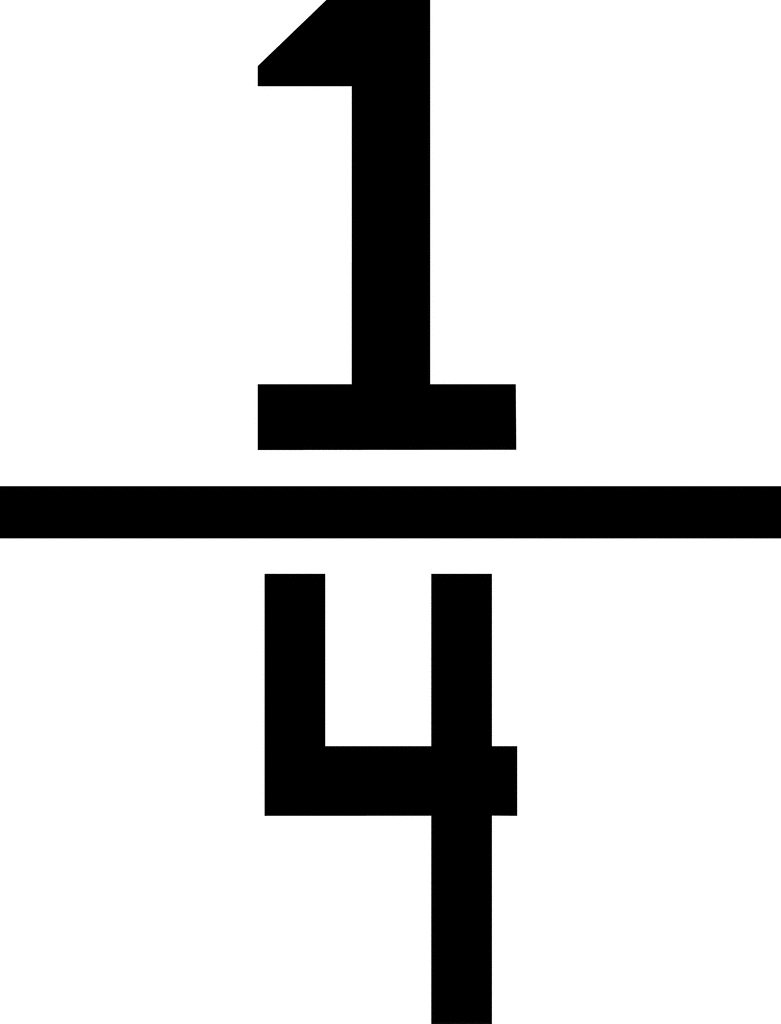  Which fraction shows how much is shaded?  Fill in the oval.                              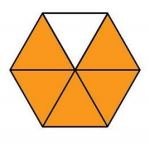 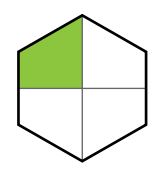 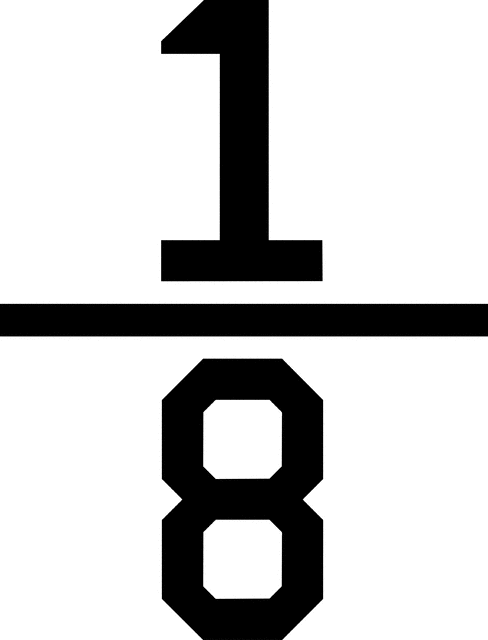 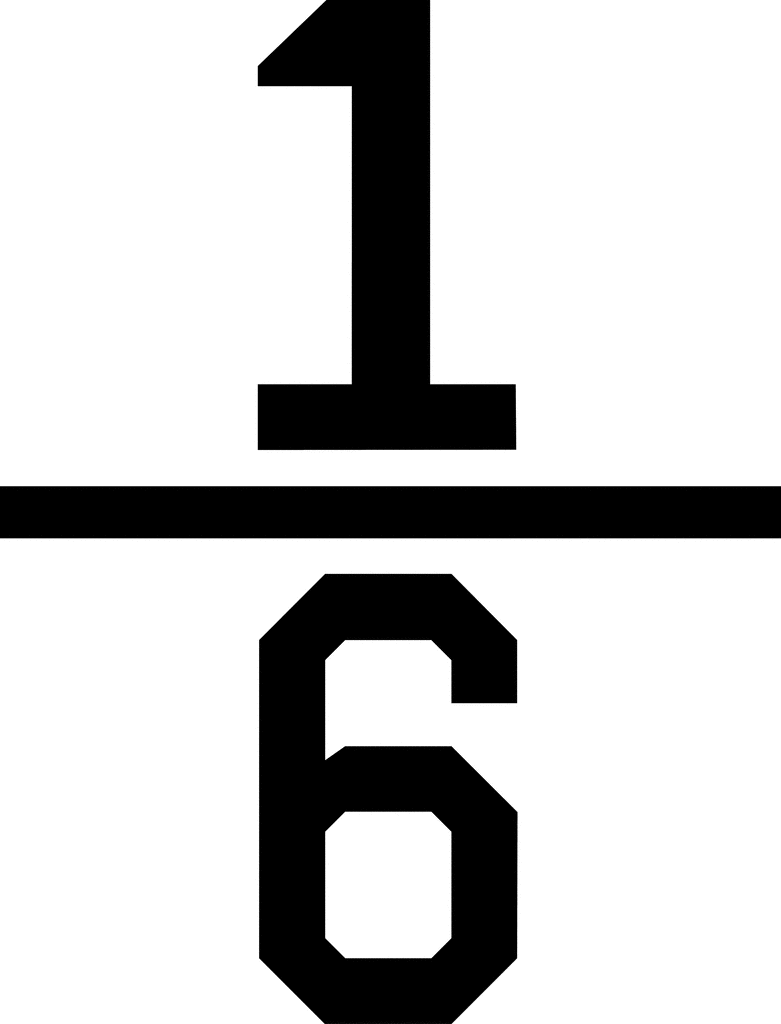 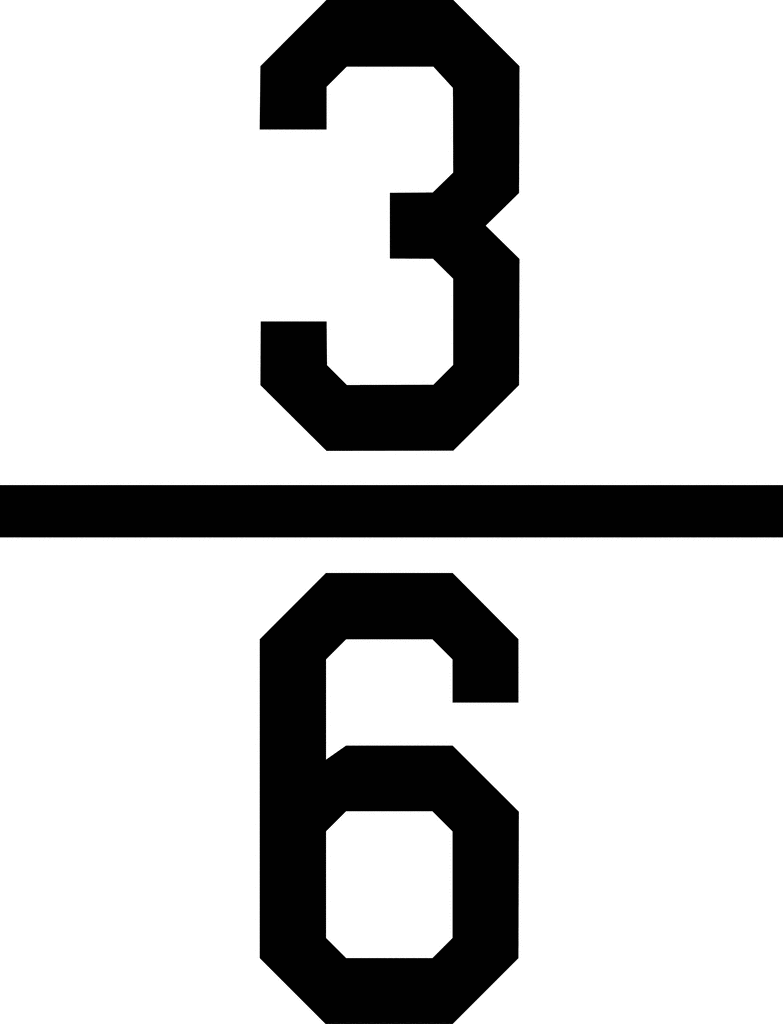 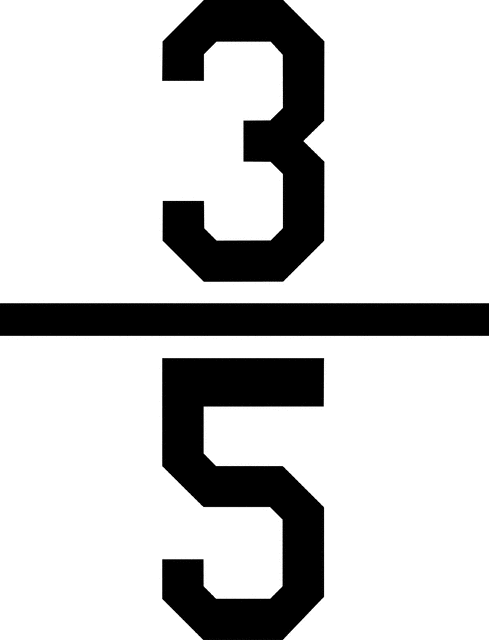 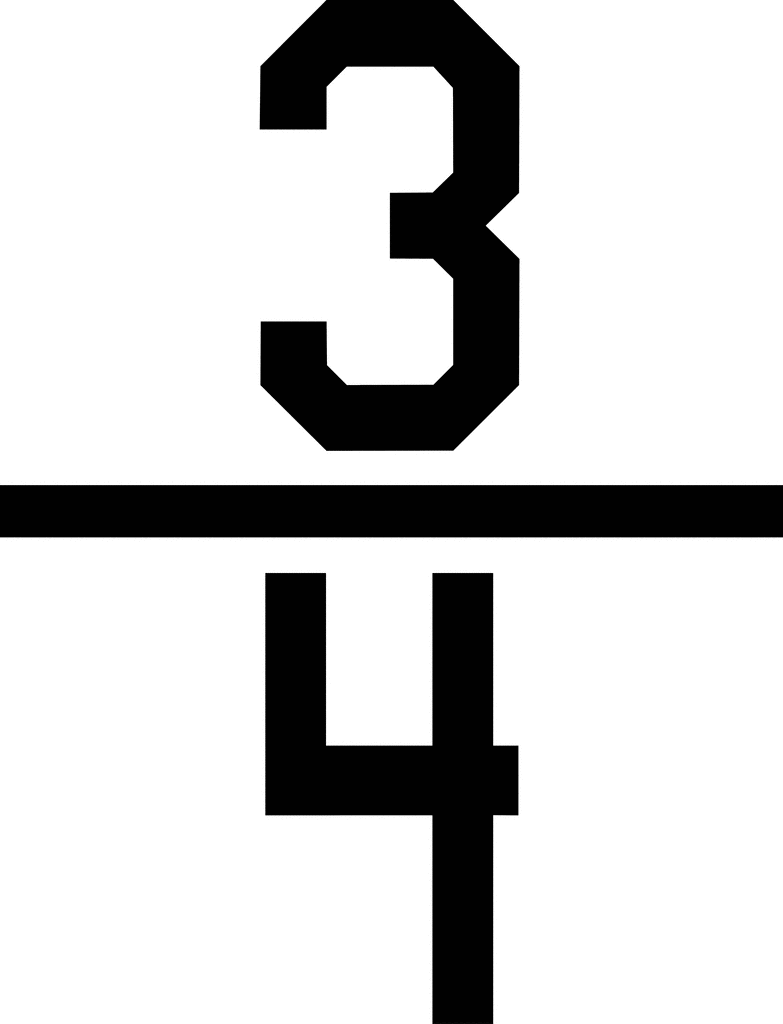  Color .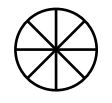 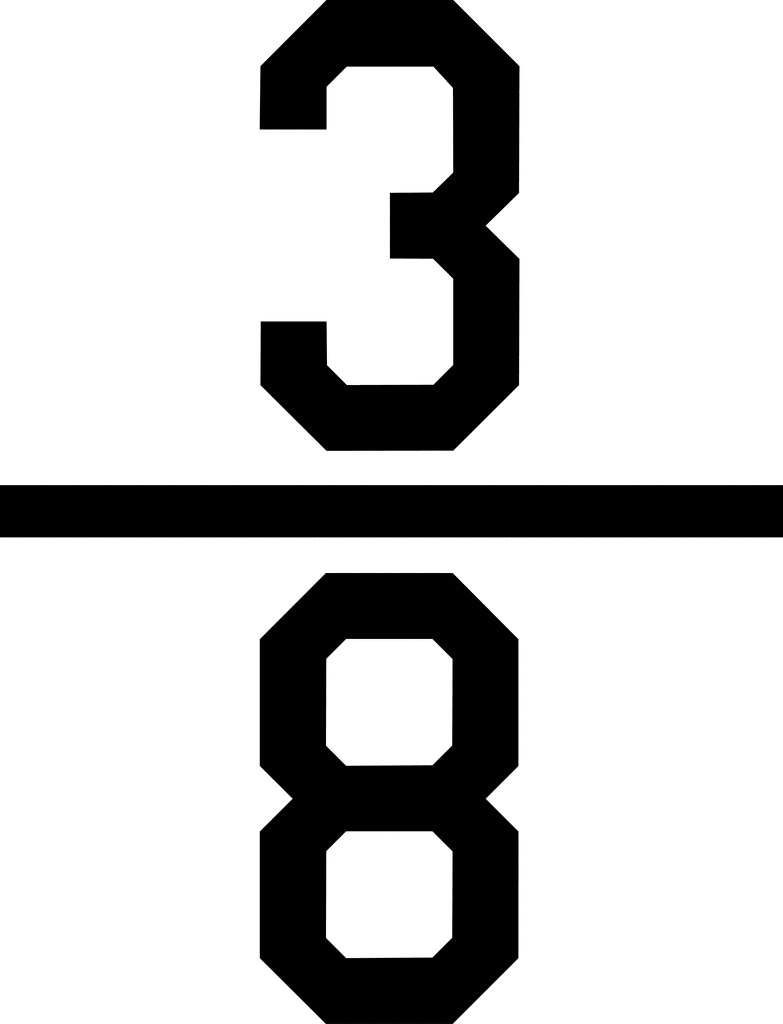 EDM Unit 8 Study Guide Color .				         5. Color .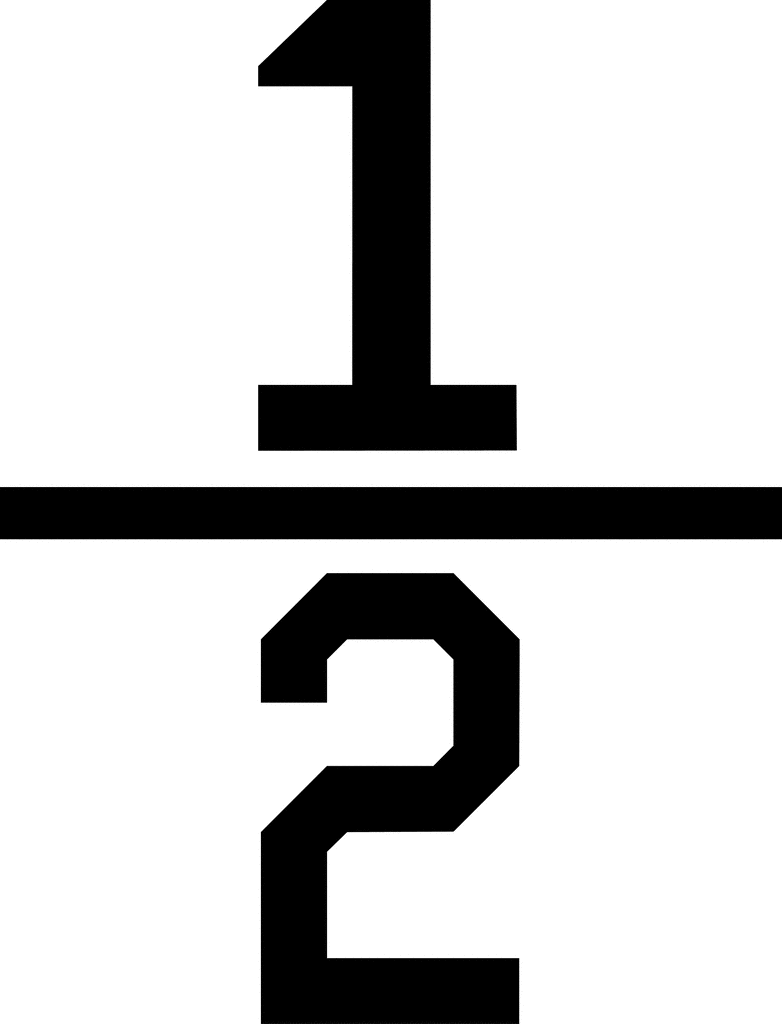 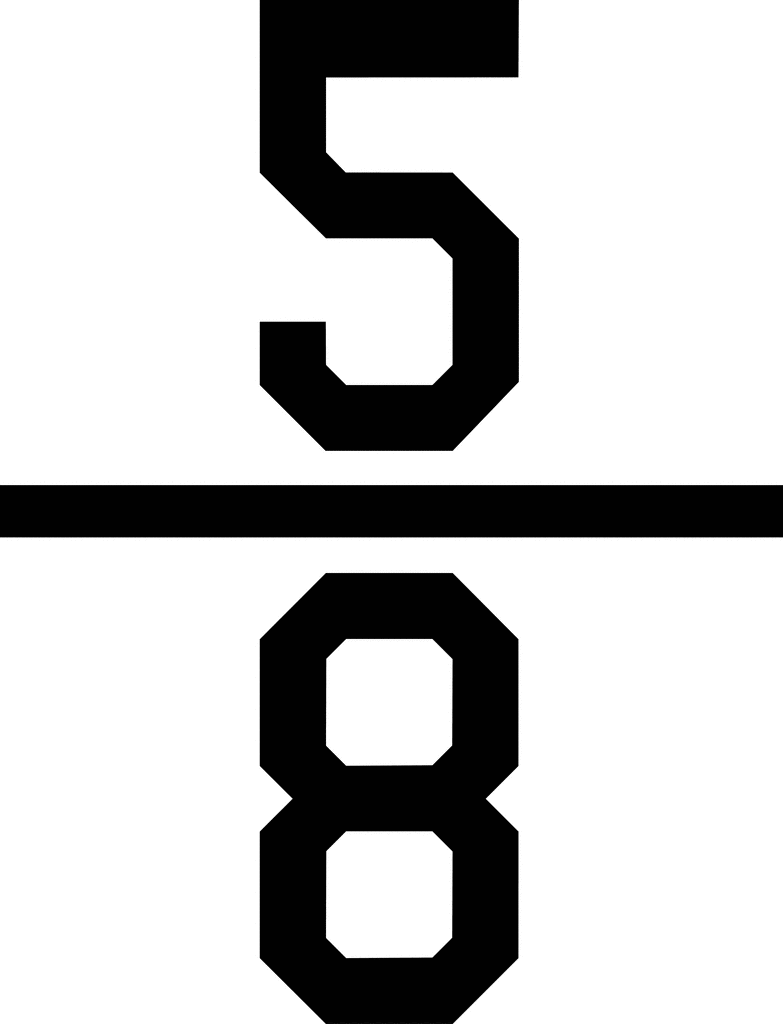 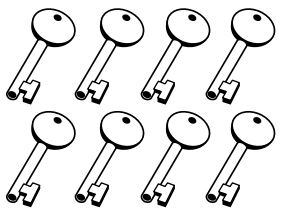 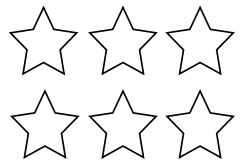  Write one thing you are sure will happen today.______________________________________________Write one thing you are sure will NOT happen today.______________________________________________Which drawing has a line of symmetry?  Fill in the ovals.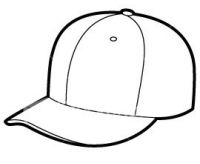 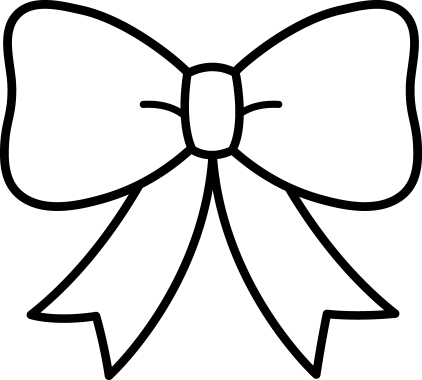 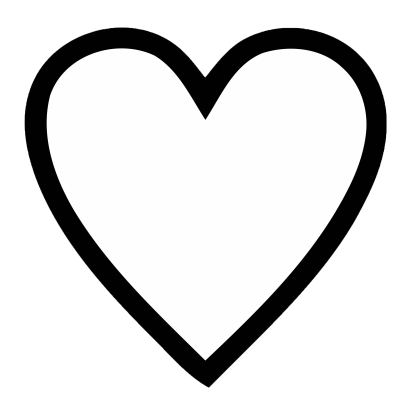 EDM Unit 8 Study GuideColor .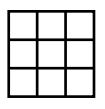 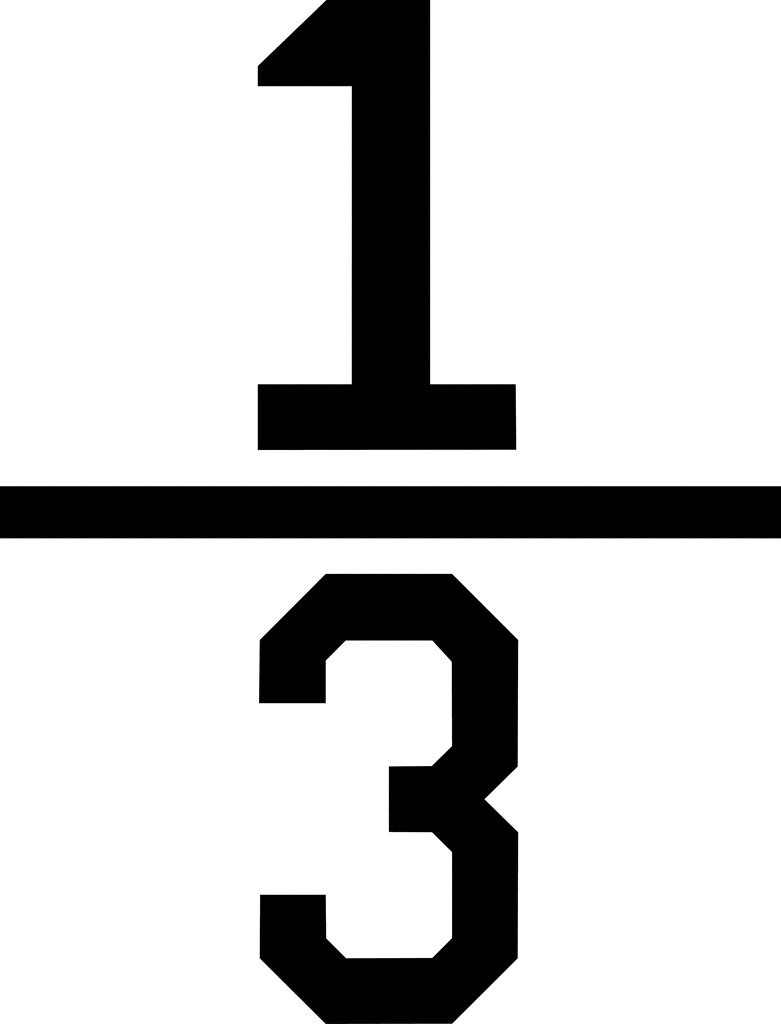 a. Divide into :                    Halves		 FourthsWrite <, >, or =.b.  ___ 		c. ___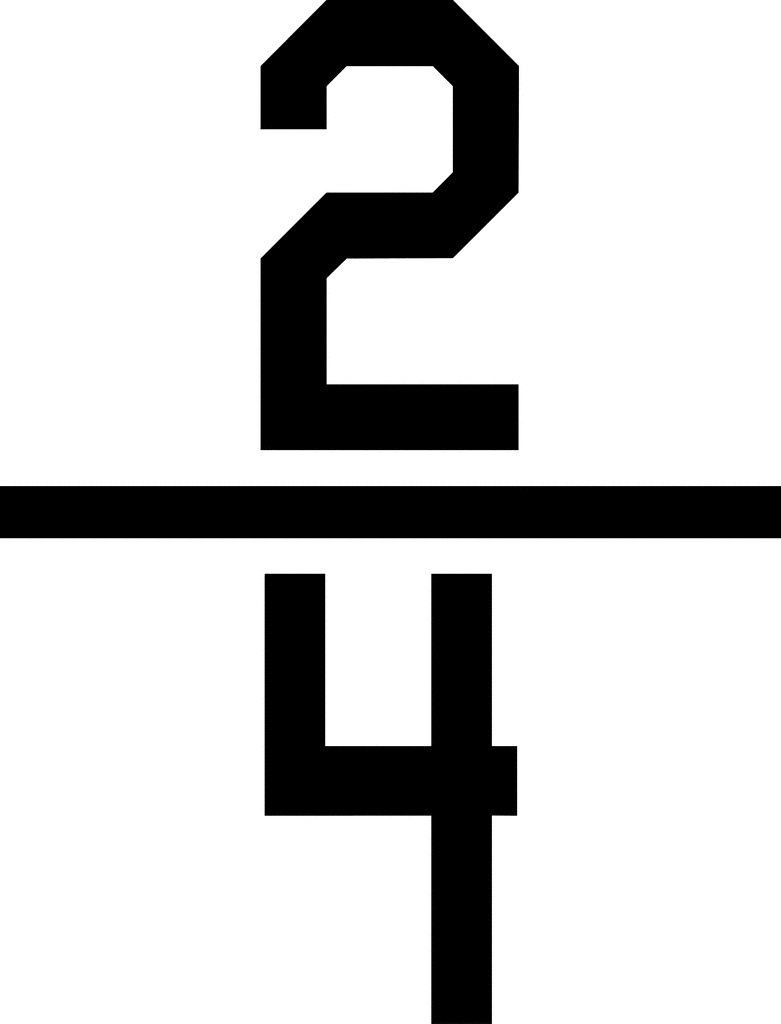 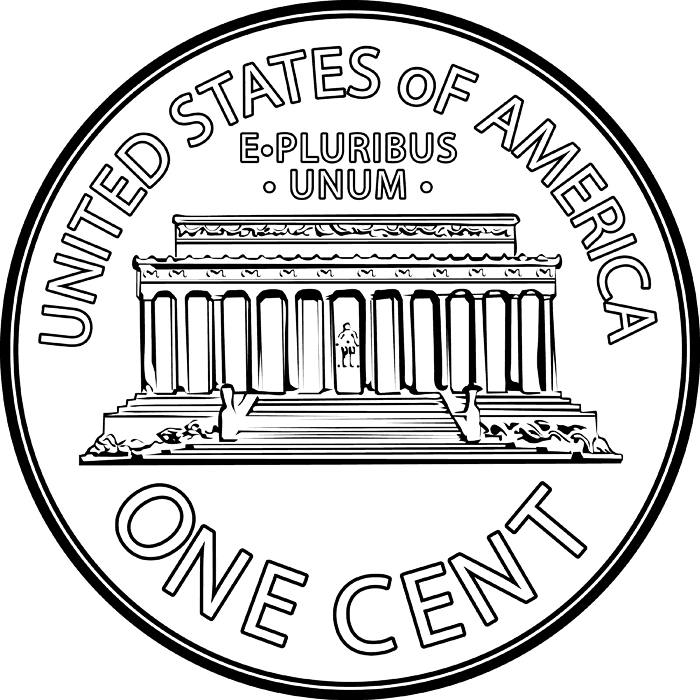 a. Four people share 8  pennies equally.  How many pennies does each person get?_________b. of the pennies equals? _______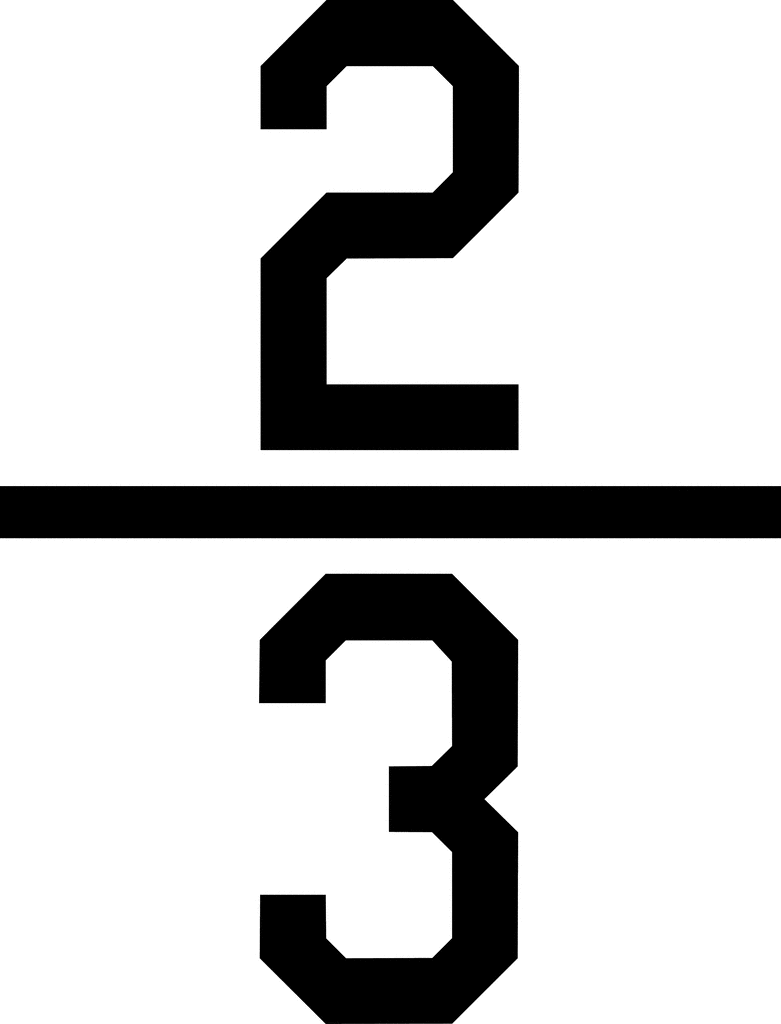         12. Use counters to solve.  There are 12 cookies.       of them are chocolate chip.  How many are chocolate chip? ______________